MODELO DE REPARACIÓN INTEGRALENCUESTA DE PRE Y POST - PROTOCOLO ADULTOS Fecha: dd/mm/aaaa        Profesional Psicosocial: __________________________Nombre y apellido: __________________________________________________Departamento de residencia: _________Municipio de residencia: _____________Teléfono Celular: _________________________Primera aplicación-Pre: ____ Segunda Aplicación-Post___Le invitamos a que diligencie la siguiente encuesta de manera tranquila, usando un esfero de color negro. Tendrá para ello quince minutos y siga por favor las instrucciones que se han registrado para cada pregunta. Recuerde que no existen respuestas buenas o malas, correctas o incorrectas, solamente queremos saber su percepción.De 1 a 5, siendo 1 muy poco y 5 mucho, cuando usted sufre:De 1 a 5, siendo 1 muy poco y 5 mucho, usted que utiliza con mayor frecuencia para enfrentar los momentos de dolor o sufrimiento:CONTROL DE CAMBIOSLlora sola (o) preferiblemente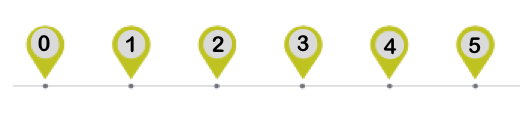 Se torna irritable y de mal genioGuarda silencioSe refugia en el trabajoSe refugia en actividades del hogarHablo con las personas que más confíoRecurro a actividades que me dan tranquilidadOtra________________________Realiza ejercicios de respiraciónPiensa  o imagina alternativas de solución al problema que enfrentaRealiza actividad física o actividades manualesRecurre a su familiaRecurre a los amigos y vecinosNo me identifico con ninguna de las opcionesNo le pone atención e intenta siempre olvidarAyudar a otros/as que lo necesitenDe 1 a 5 que tantas fortalezas y habilidades considera usted que tiene para enfrentar la vida, siendo 1 muy pocas y 5 muchas:Señale de 1 a 5, siendo 1 muy poco y 5 mucho, qué tanto considera usted que tiene las siguientes fortalezas y habilidades:Señale para cada una de las siguientes palabras que tan identificado (a) se siente, siendo 1 nada y 5 mucho:Para enfrentar los momentos dificiles de la vida, usted considera que cuenta con el apoyo de, siendo 1 ningún apoyo y 5 mucho apoyo:De las siguientes prácticas familiares y comunitarias señale con una X, cuáles son importantes para usted actualmente, siendo 1 poco y 5 mucho:De 1 a 5 que tantas fortalezas y habilidades considera usted que tiene para enfrentar la vida, siendo 1 muy pocas y 5 muchas:Señale de 1 a 5, siendo 1 muy poco y 5 mucho, qué tanto considera usted que tiene las siguientes fortalezas y habilidades:Señale para cada una de las siguientes palabras que tan identificado (a) se siente, siendo 1 nada y 5 mucho:Para enfrentar los momentos dificiles de la vida, usted considera que cuenta con el apoyo de, siendo 1 ningún apoyo y 5 mucho apoyo:De las siguientes prácticas familiares y comunitarias señale con una X, cuáles son importantes para usted actualmente, siendo 1 poco y 5 mucho:¿Ha participado usted en actos de reconocimiento y dignificación de las víctimas del conflicto armado en el país?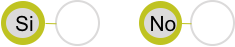 Cuáles: ______________________________¿Considera usted que contar su historia a otras personas es importante para su bienestar?Por qué: ______________________________________________________________En este momento ¿siente que su buen nombre, el de su familia y comunidad son respetados como víctimas del conflicto armado? En este momento ¿siente que su vida transcurre sin sentimientos de humillación? Frente a cada una de las siguientes afirmaciones indique de 1 a 5, siendo 1 poco y 5 mucho,¿siente usted que en este momento ha podido?:¿Ha participado usted en actos de reconocimiento y dignificación de las víctimas del conflicto armado en el país?Cuáles: ______________________________¿Considera usted que contar su historia a otras personas es importante para su bienestar?Por qué: ______________________________________________________________En este momento ¿siente que su buen nombre, el de su familia y comunidad son respetados como víctimas del conflicto armado? En este momento ¿siente que su vida transcurre sin sentimientos de humillación? Frente a cada una de las siguientes afirmaciones indique de 1 a 5, siendo 1 poco y 5 mucho,¿siente usted que en este momento ha podido?:VersiónFechaDescripción de la modificaciónV124/08/2017Creación del formato.V217/10/2018Actualización por cambio del nombre del procedimiento al que está asociado de: “Estrategia de Recuperación Emocional a Nivel Grupal ERE-G” a “Procedimiento Estrategias de Recuperación Emocional Grupales”.Unificación de los formatos: “Formato encuesta de entrada pre – EREARI”; “Formato encuesta pre y post - convivencia y paz”; “Formato encuesta pre y post test - convivencia y paz-Étnico” a “Formato encuesta de pre y post”.V313/09/2019Modificación de formato por cambio de imagen institucionalModificación de preguntas.